Cabinet Legislation Committee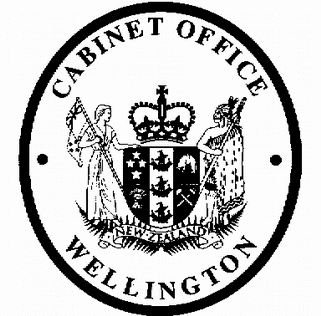 Minute of DecisionThis document contains information for the New Zealand Cabinet. It must be treated in confidence and handled in accordance with any security classification, or other endorsement. The information can only be released, including under the Official Information Act 1982, by persons with the appropriate authority.Tax Administration (Correction of Errors in Employment Income Information) Regulations 2019Portfolio	RevenueOn 19 March 2019, the Cabinet Legislation Committee:noted that on 28 March 2018, the Cabinet Economic Development Committee (DEV) agreed to the following decisions on which methods should be available to employers in the regulations:employers should continue to be required to correct reporting errors by amending the original returns;employers should be able to correct overpayment errors by:amending the original returns in which the error occurred; orrecalculating the original pays by netting off the changes against the values in a subsequent return. This option will be subject to a restriction preventing employers from lodging negative values until PAYE is entirely managed within Inland Revenue’s new computer system;employers should have an option to correct interpretation errors in a subsequent period provided PAYE on the error is less than 10 percent of the relevant employee’s PAYE for the payday in which the correction is made;employers should have the option to correct overpayment and interpretation errors (subject to the employee threshold) from a previous tax year in a subsequent year;noted that on 28 March 2018, the Cabinet Economic Development Committee also agreed to the amendment to primary legislation providing that overpaid PAYE income that is not repaid remains taxable as PAYE income should be included in the next taxation omnibus bill;[DEV-18-MIN-0030]noted that the Tax Administration (Correction of Errors in Employment Income Information) Regulations 2019 will give effect to the decisions referred to in paragraph 1 above, and provides methods of correction to support the decision referred to in paragraph 2;noted that the regulations include guidance material in the explanatory note to assist in the application of the provisions to relevant errors;noted that section 23N(3) of the Tax Administration Act 1994 requires that the responsible Minister be satisfied that consultation that is appropriate and reasonable has occurred before recommending the making of an Order in Council under section 23N;noted the advice of the Minister of Revenue that this requirement has been met;noted that regulatory impact analysis has been prepared by Inland Revenue and is attached to the paper under LEG-19-SUB-0027;authorised the submission to the Executive Council of the Tax Administration (Correction of Errors in Employment Income Information) Regulations 2019 [PCO 21535/6.0];noted that a waiver of the 28-day rule is sought:so that the regulations can come into force on 1 April 2019 coinciding with the requirement for payday reporting of employment income information and the commencement date of the provisions relating to the taxable status of overpayments of PAYE income payments in the Tax Administration Act 1994 and the Income Tax Act 2007;on the grounds that it continues the status quo for how employers correct errors in employment income information, and provides additional options to reduce compliance costs;agreed to a waiver of the 28-day rule so that the regulations can come into force on 1 April 2019.Vivien Meek Committee SecretaryPresent:Rt Hon Winston PetersOfficials present from:Officials Committee for LEGHon Chris Hipkins (Chair)Hon David ParkerHon Stuart NashHon Iain Lees-GallowayHon Tracey MartinHon Kris FaafoiHon Aupito William SioHon Eugenie SageHon Ruth Dyson (Senior Government WhipHon Ruth Dyson (Senior Government WhipHard-copy distribution:Minister of Revenue